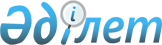 Шардара аудандық мәслихатының 2012 жылғы 9 қаңтардағы № 52-384-ІV "2012-2014 жылдарға арналған аудандық бюджет туралы" шешіміне өзгерістер енгізу туралы
					
			Күшін жойған
			
			
		
					Оңтүстік Қазақстан облысы Шардара аудандық мәслихатының 2012 жылғы 6 қарашадағы № 9-59-V шешімі. Оңтүстік Қазақстан облысының Әділет департаментінде 2012 жылғы 20 қарашада № 2145 тіркелді. Қолданылу мерзімінің аяқталуына байланысты шешімнің күші жойылды - (Оңтүстік Қазақстан облысы Шардара аудандық мәслихатының 2013 жылғы 30 қаңтардағы № 10 хатымен)      Ескерту. Қолданылу мерзімінің аяқталуына байланысты шешімнің күші жойылды - (Оңтүстік Қазақстан облысы Шардара аудандық мәслихатының 30.01.2013 № 10 хатымен).

      Қазақстан Республикасының 2008 жылғы 4 желтоқсандағы Бюджет кодексінің 109-бабының 5 тармағына, «Қазақстан Республикасындағы жергілікті мемлекеттік басқару және өзін-өзі басқару туралы» 23 қаңтардағы 2001 жылғы Қазақстан Республикасының Заңының 6-бабы 1-тармағының 1) тармақшасына және «2012-2014 жылдарға арналған облыстық бюджет туралы» Оңтүстік Қазақстан облыстық мәслихатының 2011 жылғы 7 желтоқсандағы № 47/450-IV шешіміне өзгерістер мен толықтыру енгізу туралы» Оңтүстік Қазақстан облыстық мәслихатының 2012 жылғы 23 қазандағы № 7/67-V Нормативтік құқықтық актілерді мемлекеттік тіркеу тізілімінде № 2118 тіркелген шешіміне сәйкес, аудандық мәслихат ШЕШІМ ЕТТІ:



      1. «2012-2014 жылдарға арналған аудандық бюджет туралы» Шардара аудандық мәслихатының 2012 жылғы 9 қаңтардағы № 52-384-ІV (Нормативтік құқықтық актілерді мемлекеттік тіркеу тізілімінде № 14-15-129 тіркелген, 2012 жылдың 27 қаңтарында аудандық «Шартарап-Шарайна» газетінің № 05-06(457-458) санында жарияланған) шешіміне мынадай өзгерістер енгізілсін:



      1 тармақ жаңа редакцияда жазылсын:

      «1. Шардара ауданының 2012-2014 жылдарға арналған аудандық бюджеті тиісінше 1, 2 және 3 қосымшаларға сәйкес, оның ішінде 2012 жылға мынадай көлемде бекітілсін:

      1) кiрiстер – 8 654 747 мың теңге, оның iшiнде:

      салықтық түсiмдер – 1 454 065 мың теңге;

      салық емес түсiмдер – 3 551 мың теңге;

      негізгі капиталды сатудан түсетін түсімдер – 10 789 мың теңге;

      трансферттер түсiмi – 7 186 342 мың теңге;

      2) шығындар – 8 722 113 мың теңге;

      3) таза бюджеттiк кредиттеу – 3 974 мың теңге, оның ішінде:

      бюджеттік кредиттер – 4 854 мың теңге;

      бюджеттік кредиттерді өтеу – 880 мың теңге;

      4) қаржы активтерімен операциялар бойынша сальдо – 0 теңге;

      5) бюджет тапшылығы (профициті) – - 71 340 мың теңге;

      6) бюджет тапшылығын қаржыландыру (профицитін пайдалану) – 71 340 мың теңге, оның ішінде:

      қарыздар түсімі – 4 854 мың теңге;

      қарыздарды өтеу – 712 мың теңге;

      бюджет қаражатының пайдаланылатын қалдықтары – 67 198 мың теңге.».



      Көрсетілген шешімнің 1, 4, 5 қосымшалары осы шешімнің 1, 2, 3 қосымшаларына сәйкес жаңа редакцияда жазылсын.



      2. Осы шешім 2012 жылдың 1 қаңтарынан бастап қолданысқа енгізілсін.      Сессия төрағасы                            З.Талбидин      Аудандық мәслихат хатшысы                  Т.Бердібеков

Шардара аудандық мәслихатының

2012 жылғы 6 қарашадағы

№ 9 - 59 - V шешіміне 1 қосымшаШардара аудандық мәслихатының

2012 жылғы 9 қаңтардағы

№ 52-384-IV шешіміне 1 қосымша 2012 жылға арналған аудандық бюджет      

Шардара аудандық мәслихатының

2012 жылғы 6 қарашадағы

№ 9 - 59 - V шешіміне 2 қосымшаШардара аудандық мәслихатының

2012 жылғы 9 қаңтардағы

№ 52-384-IV шешіміне 4 қосымша Бюджеттік инвестициялық жобаларды (бағдарламаларды) іске асыруға бағытталған 2012-2014 жылдарға арналған аудандық бюджеттік даму бағдарламаларының тізбесі      

Шардара аудандық мәслихатының

2012 жылғы 6 қарашадағы

№ 9-59-V шешіміне 3 қосымшаШардара аудандық мәслихатының

2012 жылғы 9 қаңтардағы

№ 52-384-ІV шешіміне 5 қосымша 2012 жылға арналған жергілікті бюджеттен қаржыландырылатын қалалық және ауылдық округтердің бюджеттік бағдарламаларының тізбесі      
					© 2012. Қазақстан Республикасы Әділет министрлігінің «Қазақстан Республикасының Заңнама және құқықтық ақпарат институты» ШЖҚ РМК
				СанатыСанатыСанатыАтауыСомасы, мың теңгеСыныбыСыныбыСыныбыСомасы, мың теңгеІшкі сыныбыІшкі сыныбыІшкі сыныбыСомасы, мың теңге111123Кірістер8 654 7471Салықтық түсiмдер1 454 06501Табыс салығы182 2032Жеке табыс салығы182 20303Әлеуметтiк салық167 1781Әлеуметтiк салық167 17804Меншiкке салынатын салықтар1 082 6261Мүлiкке салынатын салықтар1 032 8793Жер салығы9 3934Көлiк құралдарына салынатын салық34 1815Бiрыңғай жер салығы6 17305Тауарларға, жұмыстарға және қызметтерге салынатын iшкi салықтар17 9302Акциздер4 0143Табиғи және басқа да ресурстарды пайдаланғаны үшін түсетін түсімдер5 6264Кәсiпкерлiк және кәсiби қызметтi жүргiзгенi үшiн алынатын алымдар8 0535Ойын бизнесiне салық23708Заңдық мәнді іс-әрекеттерді жасағаны және (немесе) оған уәкілеттігі бар мемлекеттік органдар немесе лауазымды адамдар құжаттар бергені үшін алынатын міндетті төлемдер4 1281Мемлекеттiк баж4 1282Салықтық емес түсiмдер3 55101Мемлекеттiк меншiктен түсетiн кiрiстер1 7273Мемлекет меншігіндегі акциялардың мемлекеттік пакеттеріне дивидендтер9255Мемлекет меншiгiндегi мүлiктi жалға беруден түсетiн кiрiстер80204Мемлекеттік бюджеттен қаржыландырылатын, сондай-ақ Қазақстан Республикасы Ұлттық Банкінің бюджетінен (шығыстар сметасынан) ұсталатын және қаржыландырылатын мемлекеттік мекемелер салатын айыппұлдар, өсімпұлдар, санкциялар, өндіріп алулар5501Мұнай секторы ұйымдарынан түсетiн түсiмдердi қоспағанда, мемлекеттiк бюджеттен қаржыландырылатын, сондай-ақ Қазақстан Республикасы Ұлттық Банкiнiң бюджетiнен (шығыстар сметасынан) ұсталатын және қаржыландырылатын мемлекеттiк мекемелер салатын айыппұлдар, өсiмпұлдар, санкциялар, өндiрiп алулар55006Басқа да салықтық емес түсiмдер1 2741Басқа да салықтық емес түсiмдер1 2743Негiзгi капиталды сатудан түсетiн түсiмдер10 78901Мемлекеттік мекемелерге бекітілген мемлекеттік мүлікті сату8001Мемлекеттік мекемелерге бекітілген мемлекеттік мүлікті сату80003Жерді және материалдық емес активтерді сату9 9891Жерді сату9 9894Трансферттердің түсiмi7 186 34202Мемлекеттiк басқарудың жоғары тұрған органдарынан түсетiн трансферттер7 186 3422Облыстық бюджеттен түсетiн трансферттер7 186 342КодтарКодтарКодтарАтауыСомасы, мың теңгеФункционалдық топФункционалдық топФункционалдық топФункционалдық топФункционалдық топСомасы, мың теңгеФункционалдық ішкі топФункционалдық ішкі топФункционалдық ішкі топФункционалдық ішкі топСомасы, мың теңгеБюджеттік бағдарлама әкімшілігіБюджеттік бағдарлама әкімшілігіБюджеттік бағдарлама әкімшілігіСомасы, мың теңгеБағдарламаБағдарламаСомасы, мың теңгеШығындар8 722 11301Жалпы сипаттағы мемлекеттiк қызметтер544 2081Мемлекеттiк басқарудың жалпы функцияларын орындайтын өкiлдi, атқарушы және басқа органдар505 253112Аудан (облыстық маңызы бар қала) мәслихатының аппараты19 160001Аудан (облыстық маңызы бар қала) мәслихатының қызметін қамтамасыз ету жөніндегі қызметтер18 480003Мемлекеттік органдардың күрделі шығыстары680122Аудан (облыстық маңызы бар қала) әкімінің аппараты94 836001Аудан (облыстық маңызы бар қала) әкімінің қызметін қамтамасыз ету жөніндегі қызметтер93 136003Мемлекеттік органдардың күрделі шығыстары1 700123Қаладағы аудан, аудандық маңызы бар қала, кент, ауыл (село), ауылдық (селолық) округ әкімінің аппараты391 257001Қаладағы аудан, аудандық маңызы бар қаланың, кент, ауыл (село), ауылдық (селолық) округ әкімінің қызметін қамтамасыз ету жөніндегі қызметтер255 829022Мемлекеттік органдардың күрделі шығыстары135 4289Жалпы сипаттағы өзге де мемлекеттiк қызметтер38 955459Ауданның (облыстық маңызы бар қаланың) экономика және қаржы бөлімі38 955001Ауданның (облыстық маңызы бар қаланың) экономикалық саясаттың қалыптастыру мен дамыту, мемлекеттік жоспарлау, бюджеттік атқару және коммуналдық меншігін басқару саласындағы мемлекеттік саясатты іске асыру жөніндегі қызметтер29 768015Мемлекеттік органдардың күрделі шығыстары3 892108Жергілікті бюджеттік инвестициялық жобалардың және концессиялық жобалардың техникалық-экономикалық негіздемесін әзірлеу немесе түзету және сараптамасын жүргізу, концессиялық жобаларды консультациялық сүйемелдеу5 29502Қорғаныс13 5581Әскери мұқтаждар13 558122Аудан (облыстық маңызы бар қала) әкімінің аппараты13 558005Жалпыға бірдей әскери міндетті атқару шеңберіндегі іс-шаралар13 55804Бiлiм беру4 655 4611Мектепке дейiнгi тәрбие және оқыту474 401123Қаладағы аудан, аудандық маңызы бар қала, кент, ауыл (село), ауылдық (селолық) округ әкімінің аппараты152 563041Мектепке дейінгі білім беру ұйымдарында мемлекеттік білім беру тапсырысын іске асыру152 563464Ауданның (облыстық маңызы бар қаланың) білім бөлімі321 838021Республикалық бюджеттен берілетін нысаналы трансферттер есебінен жалпы үлгідегі, арнайы (түзету), дарынды балалар үшін мамандандырылған, жетім балалар мен ата-аналарының қамқорынсыз қалған балалар үшін балабақшалар, шағын орталықтар, мектеп интернаттары, кәмелеттік жасқа толмағандарды бейімдеу орталықтары тәрбиешілеріне біліктілік санаты үшін қосымша ақының мөлшерін ұлғайту3 066040Мектепке дейінгі білім беру ұйымдарында мемлекеттік білім беру тапсырысын іске асыру318 7722Бастауыш, негізгі орта және жалпы орта білім беру3 899 383123Қаладағы аудан, аудандық маңызы бар қала, кент, ауыл (село), ауылдық (селолық) округ әкімінің аппараты3 022005Ауылдық (селолық) жерлерде балаларды мектепке дейін тегін алып баруды және кері алып келуді ұйымдастыру3 022464Ауданның (облыстық маңызы бар қаланың) білім бөлімі3 896 361003Жалпы білім беру3 680 922006Балаларға қосымша білім беру142 216063Республикалық бюджеттен берілетін трансферттер есебінен "Назарбаев Зияткерлік мектептері" ДБҰ-ның оқу бағдарламалары бойынша біліктілікті арттырудан өткен мұғалімдерге еңбекақыны арттыру3 231064Бастауыш, негізгі орта, жалпыға бірдей орта білім беру ұйымдарының (дарынды балаларға арналған мамандандырылған (жалпы үлгідегі, арнайы (түзету); жетім балаларға және ата-анасының қамқорлығынсыз қалған балаларға арналған ұйымдар): мектептердің, мектеп-интернаттарының мұғалімдеріне біліктілік санаты үшін қосымша ақы мөлшерін республикалық бюджеттен берілетін трансферттер есебінен ұлғайту69 9929Бiлiм беру саласындағы өзге де қызметтер281 677464Ауданның (облыстық маңызы бар қаланың) білім бөлімі272 977001Жергілікті деңгейде білім беру саласындағы мемлекеттік саясатты іске асыру жөніндегі қызметтер15 593005Ауданның (облыстық маңызы бар қаланың) мемлекеттік білім беру мекемелер үшін оқулықтар мен оқу-әдiстемелiк кешендерді сатып алу және жеткізу50 439012Мемлекеттік органдардың күрделі шығыстары8 360015Республикалық бюджеттен берілетін трансферттер есебінен жетім баланы (жетім балаларды) және ата-аналарының қамқорынсыз қалған баланы (балаларды) күтіп-ұстауға асыраушыларына ай сайынғы ақшалай қаражат төлемдері18 194020Республикалық бюджеттен берілетін трансферттер есебінен үйде оқытылатын мүгедек балаларды жабдықпен, бағдарламалық қамтыммен қамтамасыз ету14 914067Ведомстволық бағыныстағы мемлекеттік мекемелерінің және ұйымдарының күрделі шығыстары165 477467Ауданның (облыстық маңызы бар қаланың) құрылыс бөлімі8 700037Білім беру объектілерін салу және реконструкциялау8 70006Әлеуметтiк көмек және әлеуметтiк қамсыздандыру278 8782Әлеуметтiк көмек249 113451Ауданның (облыстық маңызы бар қаланың) жұмыспен қамту және әлеуметтік бағдарламалар бөлімі249 113002Еңбекпен қамту бағдарламасы87 142005Мемлекеттік атаулы әлеуметтік көмек463006Тұрғын үй көмегін көрсету3 158007Жергілікті өкілетті органдардың шешімі бойынша мұқтаж азаматтардың жекелеген топтарына әлеуметтік көмек15 979014Мұқтаж азаматтарға үйде әлеуметтiк көмек көрсету21 61301618 жасқа дейінгі балаларға мемлекеттік жәрдемақылар90 278017Мүгедектерді оңалту жеке бағдарламасына сәйкес, мұқтаж мүгедектерді міндетті гигиеналық құралдармен және ымдау тілі мамандарының қызмет көрсетуін, жеке көмекшілермен қамтамасыз ету12 452023Жұмыспен қамту орталықтарының қызметін қамтамасыз ету18 0289Әлеуметтiк көмек және әлеуметтiк қамтамасыз ету салаларындағы өзге де қызметтер29 765451Ауданның (облыстық маңызы бар қаланың) жұмыспен қамту және әлеуметтік бағдарламалар бөлімі29 765001Жергілікті деңгейде халық үшін әлеуметтік бағдарламаларды жұмыспен қамтуды қамтамасыз етуді іске асыру саласындағы мемлекеттік саясатты іске асыру жөніндегі қызметтер28 393011Жәрдемақыларды және басқа да әлеуметтік төлемдерді есептеу, төлеу мен жеткізу бойынша қызметтерге ақы төлеу252021Мемлекеттік органдардың күрделі шығыстары1 120067Ведомстволық бағыныстағы мемлекеттік мекемелерінің және ұйымдарының күрделі шығыстары007Тұрғын үй-коммуналдық шаруашылық1 023 3691Тұрғын үй шаруашылығы432 830123Қаладағы аудан, аудандық маңызы бар қала, кент, ауыл (село), ауылдық (селолық) округ әкімінің аппараты58 527027Жұмыспен қамту-2020 бағдарламасы бойынша ауылдық елді мекендерді дамыту шеңберінде объектілерді жөндеу және абаттандыру58 527467Ауданның (облыстық маңызы бар қаланың) құрылыс бөлімі374 303003Мемлекеттік коммуналдық тұрғын үй қорының тұрғын үйін жобалау, салу және (немесе) сатып алу5 000004Инженерлік коммуникациялық инфрақұрылымды дамыту, жайластыру және (немесе) сатып алу369 3032Коммуналдық шаруашылық427 746458Ауданның (облыстық маңызы бар қаланың) тұрғын үй-коммуналдық шаруашылығы, жолаушылар көлігі және автомобиль жолдары бөлімі58 752012Сумен жабдықтау және су бұру жүйесінің жұмыс істеуі58 752467Ауданның (облыстық маңызы бар қаланың) құрылыс бөлімі368 994005Коммуналдық шаруашылықты дамыту274 985006Сумен жабдықтау және су бұру жүйесін дамыту94 0093Елді-мекендерді абаттандыру162 793123Қаладағы аудан, аудандық маңызы бар қала, кент, ауыл (село), ауылдық (селолық) округ әкімінің аппараты496010Жерлеу орындарын күтіп-ұстау және туысы жоқ адамдарды жерлеу496458Ауданның (облыстық маңызы бар қаланың) тұрғын үй-коммуналдық шаруашылығы, жолаушылар көлігі және автомобиль жолдары бөлімі162 297015Елдi мекендердегі көшелердi жарықтандыру9 551016Елдi мекендердiң санитариясын қамтамасыз ету18 346018Елдi мекендердi абаттандыру және көгалдандыру134 40008Мәдениет, спорт, туризм және ақпараттық кеңістiк288 3941Мәдениет саласындағы қызмет36 342455Ауданның (облыстық маңызы бар қаланың) мәдениет және тілдерді дамыту бөлімі32 342003Мәдени-демалыс жұмысын қолдау32 342467Ауданның (облыстық маңызы бар қаланың) құрылыс бөлімі4 000011Мәдениет объектілерін дамыту4 0002Спорт128 492465Ауданның (облыстық маңызы бар қаланың) дене шынықтыру және спорт бөлімі128 492005Ұлттық және бұқаралық спорт түрлерін дамыту98 871006Аудандық (облыстық маңызы бар қалалық) деңгейде спорттық жарыстар өткiзу7 000007Әртүрлi спорт түрлерi бойынша ауданның (облыстық маңызы бар қала) құрама командаларының мүшелерiн дайындау және олардың облыстық спорт жарыстарына қатысуы22 6213Ақпараттық кеңiстiк60 539455Ауданның (облыстық маңызы бар қаланың) мәдениет және тілдерді дамыту бөлімі43 484006Аудандық (қалалық) кiтапханалардың жұмыс iстеуi39 164007Мемлекеттік тілді және Қазақстан халықтарының басқа да тілдерін дамыту4 320456Ауданның (облыстық маңызы бар қаланың) ішкі саясат бөлімі17 055002Газеттер мен журналдар арқылы мемлекеттік ақпараттық саясат жүргізу жөніндегі қызметтер15 475005Телерадио хабарларын тарату арқылы мемлекеттік ақпараттық саясатты жүргізу жөніндегі қызметтер1 5809Мәдениет, спорт, туризм және ақпараттық кеңiстiктi ұйымдастыру жөнiндегi өзге де қызметтер63 021455Ауданның (облыстық маңызы бар қаланың) мәдениет және тілдерді дамыту бөлімі15 347001Жергілікті деңгейде тілдерді және мәдениетті дамыту саласындағы мемлекеттік саясатты іске асыру жөніндегі қызметтер12 027010Мемлекеттік органдардың күрделі шығыстары985032Ведомстволық бағыныстағы мемлекеттік мекемелерінің және ұйымдарының күрделі шығыстары2 335456Ауданның (облыстық маңызы бар қаланың) ішкі саясат бөлімі28 078001Жергілікті деңгейде ақпарат, мемлекеттілікті нығайту және азаматтардың әлеуметтік сенімділігін қалыптастыру саласында мемлекеттік саясатты іске асыру жөніндегі қызметтер15 608003Жастар саясаты саласындағы іс-шараларды iске асыру11 570006Мемлекеттік органдардың күрделі шығыстары450032Ведомстволық бағыныстағы мемлекеттік мекемелерінің және ұйымдарының күрделі шығыстары450465Ауданның (облыстық маңызы бар қаланың) дене шынықтыру және спорт бөлімі19 596001Жергілікті деңгейде дене шынықтыру және спорт саласындағы мемлекеттік саясатты іске асыру жөніндегі қызметтер17 081004Мемлекеттік органдардың күрделі шығыстары1 115032Ведомстволық бағыныстағы мемлекеттік мекемелерінің және ұйымдарының күрделі шығыстары1 40009Отын-энергетика кешенi және жер қойнауын пайдалану1 270 3399Отын-энергетика кешені және жер қойнауын пайдалану саласындағы өзге де қызметтер1 270 339467Ауданның (облыстық маңызы бар қаланың) құрылыс бөлімі1 270 339009Жылу-энергетикалық жүйені дамыту1 270 33910Ауыл, су, орман, балық шаруашылығы, ерекше қорғалатын табиғи аумақтар, қоршаған ортаны және жануарлар дүниесін қорғау, жер қатынастары118 5551Ауыл шаруашылығы32 066454Ауданның (облыстық маңызы бар қаланың) кәсіпкерлік және ауыл шаруашылығы бөлімі919099Мамандарды әлеуметтік қолдау жөніндегі шараларды іске асыру919473Ауданның (облыстық маңызы бар қаланың) ветеринария бөлімі31 147001Жергілікті деңгейде ветеринария саласындағы мемлекеттік саясатты іске асыру жөніндегі қызметтер12 276003Мемлекеттік органдардың күрделі шығыстары650007Қаңғыбас иттер мен мысықтарды аулауды және жоюды ұйымдастыру2 550008Алып қойылатын және жойылатын ауру жануарлардың, жануарлардан алынатын өнімдер мен шикізаттың құнын иелеріне өтеу1 400009Жануарлардың энзоотиялық аурулары бойынша ветеринариялық іс-шараларды жүргізу13 471010Ауыл шаруашылығы жануарларын бірдейлендіру жөніндегі іс шараларды жүргізу8006Жер қатынастары16 646463Ауданның (облыстық маңызы бар қаланың) жер қатынастары бөлімі16 646001Аудан (облыстық маңызы бар қала) аумағында жер қатынастарын реттеу саласындағы мемлекеттік саясатты іске асыру жөніндегі қызметтер15 761007Мемлекеттік органның күрделі шығыстары8859Ауыл, су, орман, балық шаруашылығы және қоршаған ортаны қорғау мен жер қатынастары саласындағы өзге де қызметтер69 843473Ауданның (облыстық маңызы бар қаланың) ветеринария бөлімі69 843011Эпизоотияға қарсы іс-шаралар жүргізу69 84311Өнеркәсіп, сәулет, қала құрылысы және құрылыс қызметі59 8832Сәулет, қала құрылысы және құрылыс қызметі59 883467Ауданның (облыстық маңызы бар қаланың) құрылыс бөлімі23 325001Жергілікті деңгейде құрылыс саласындағы мемлекеттік саясатты іске асыру жөніндегі қызметтер20 565017Мемлекеттік органның күрделі шығыстары2 760468Ауданның (облыстық маңызы бар қаланың) сәулет және қала құрылысы бөлімі36 558001Жергілікті деңгейде сәулет және қала құрылысы саласындағы мемлекеттік саясатты іске асыру жөніндегі қызметтер9 573003Ауданның қала құрылысы даму аумағын және елді мекендердің бас жоспарлары схемаларын әзірлеу26 000004Мемлекеттік органдардың күрделі шығыстары98512Көлiк және коммуникация250 5401Автомобиль көлiгi250 540458Ауданның (облыстық маңызы бар қаланың) тұрғын үй-коммуналдық шаруашылығы, жолаушылар көлігі және автомобиль жолдары бөлімі250 540023Автомобиль жолдарының жұмыс істеуін қамтамасыз ету250 54013Өзгелер188 8089Өзгелер188 808123Қаладағы аудан, аудандық маңызы бар қала, кент, ауыл (село), ауылдық (селолық) округ әкімінің аппараты6 752040Республикалық бюджеттен берілетін нысаналы трансферттер есебінен «Өңірлерді дамыту» Бағдарламасы шеңберінде өңірлердің экономикалық дамытуға жәрдемдесу бойынша шараларды іске асыру6 752454Ауданның (облыстық маңызы бар қаланың) кәсіпкерлік және ауыл шаруашылығы бөлімі32 972001Жергілікті деңгейде кәсіпкерлік, өнеркәсіп және ауыл шаруашылығы саласындағы мемлекеттік саясатты іске асыру жөніндегі қызметтер25 787007Мемлекеттік органның күрделі шығыстары1 185108Жергілікті бюджеттік инвестициялық жобалардың және концессиялық жобалардың техникалық-экономикалық негіздемесін әзірлеу немесе түзету және сараптамасын жүргізу, концессиялық жобаларды консультациялық сүйемелдеу6 000458Ауданның (облыстық маңызы бар қаланың) тұрғын үй-коммуналдық шаруашылығы, жолаушылар көлігі және автомобиль жолдары бөлімі134 933001Жергілікті деңгейде тұрғын үй-коммуналдық шаруашылығы, жолаушылар көлігі және автомобиль жолдары саласындағы мемлекеттік саясатты іске асыру жөніндегі қызметтер134 183013Мемлекеттік органдардың күрделі шығыстары750459Ауданның (облыстық маңызы бар қаланың) экономика және қаржы бөлімі14 151012Ауданның (облыстық маңызы бар қаланың) жергілікті атқарушы органының резерві14 15114Борышқа қызмет көрсету11Борышқа қызмет көрсету1459Ауданның (облыстық маңызы бар қаланың) экономика және қаржы бөлімі1021Жергілікті атқарушы органдардың облыстық бюджеттен қарыздар бойынша сыйақылар мен өзге де төлемдерді төлеу бойынша борышына қызмет көрсету115Трансферттер30 1191Трансферттер30 119459Ауданның (облыстық маңызы бар қаланың) экономика және қаржы бөлімі30 119006Пайдаланылмаған (толық пайдаланылмаған) нысаналы трансферттерді қайтару24 232024Мемлекеттік органдардың функцияларын мемлекеттік басқарудың төмен тұрған деңгейлерінен жоғарғы деңгейлерге беруге байланысты жоғары тұрған бюджеттерге берілетін ағымдағы нысаналы трансферттер5 887Таза бюджеттік кредиттеу3 974Бюджеттік кредиттер4 854Бюджеттік кредиттерді өтеу880Қаржы активтерімен операциялар бойынша сальдо0Бюджет тапшылығы (профициті)-71 340Бюджет тапшылығын қаржыландыру (профицитін пайдалану) 71 340Қарыздар түсімі4 854Қарыздарды өтеу712Бюджет қаражатының пайдаланылатын қалдықтары67 198ФТФІТБәкБағАтауы2012 жыл2013 жыл2014 жыл4Бiлiм беру870055164109Бiлiм беру саласындағы өзге де қызметтер87005516410467Ауданның (облыстық маңызы бар қаланың) құрылыс бөлімі87005516410037Білім беру объектілерін салу және реконструкциялау870055164107Тұрғын үй-коммуналдық шаруашылық740 297509 259640 0001Тұрғын үй шаруашылығы37130300467Ауданның (облыстық маңызы бар қаланың) құрылыс бөлімі37130300003Мемлекеттік коммуналдық тұрғын үй қорының тұрғын үйін жобалау, салу және (немесе) сатып алу200000004Инженерлік коммуникациялық инфрақұрылымды дамыту, жайластыру және (немесе) сатып алу369303002Коммуналдық шаруашылық368 994509 259640 000467Ауданның (облыстық маңызы бар қаланың) құрылыс бөлімі368 994509 259640 000005Коммуналдық шаруашылығын дамыту274 985509 2590006Сумен жабдықтау жүйесін дамыту940090640 0008Мәдениет, спорт, туризм және ақпараттық кеңістiк4 000009Мәдениет, спорт, туризм және ақпараттық кеңiстiктi ұйымдастыру жөнiндегi өзге де қызметтер4 00000467Ауданның (облыстық маңызы бар қаланың) құрылыс бөлімі4 00000011Мәдениет нысандарын дамыту4 000009Отын-энергетика кешенi және жер қойнауын пайдалану1 262 5391 517 5481 765 5169Отын-энергетика кешені және жер қойнауын пайдалану саласындағы өзге де қызметтер1 262 5391 517 5481 765 516467Ауданның (облыстық маңызы бар қаланың) құрылыс бөлімі1 262 5391 517 5481 765 516009Жылу-энергетикалық жүйені дамыту1 262 5391 517 5481 765 516Барлығы2 015 5362 578 4482 405 516ФТФІТБәкБағАтауыСомасы, мың тенге111123Шығындар612617Жаушықұм ауылдық округі әкімінің аппаратыЖаушықұм ауылдық округі әкімінің аппаратыЖаушықұм ауылдық округі әкімінің аппаратыЖаушықұм ауылдық округі әкімінің аппаратыЖаушықұм ауылдық округі әкімінің аппараты166331Жалпы сипаттағы мемлекеттiк қызметтер162331Мемлекеттiк басқарудың жалпы функцияларын орындайтын өкiлдi, атқарушы және басқа органдар16233123Қаладағы аудан, аудандық маңызы бар қала, кент, ауыл (село), ауылдық (селолық) округ әкімінің аппараты16233001Қаладағы аудан, аудандық маңызы бар қаланың, кент, ауыл (село), ауылдық (селолық) округ әкімінің қызметін қамтамасыз ету жөніндегі қызметтер15348022Мемлекеттік органның күрделі шығыстары8854Бiлiм беру4002Бастауыш, негізгі орта және жалпы орта білім беру400123Қаладағы аудан, аудандық маңызы бар қала, кент, ауыл (село), ауылдық (селолық) округ әкімінің аппараты400005Ауылдық (селолық) жерлерде балаларды мектепке дейін тегін алып баруды және кері алып келуді ұйымдастыру400Қ.Тұрысбеков ауылдық округі әкімінің аппаратыҚ.Тұрысбеков ауылдық округі әкімінің аппаратыҚ.Тұрысбеков ауылдық округі әкімінің аппаратыҚ.Тұрысбеков ауылдық округі әкімінің аппаратыҚ.Тұрысбеков ауылдық округі әкімінің аппараты1399791Жалпы сипаттағы мемлекеттiк қызметтер1399791Мемлекеттiк басқарудың жалпы функцияларын орындайтын өкiлдi, атқарушы және басқа органдар139979123Қаладағы аудан, аудандық маңызы бар қала, кент, ауыл (село), ауылдық (селолық) округ әкімінің аппараты139979001Қаладағы аудан, аудандық маңызы бар қаланың, кент, ауыл (село), ауылдық (селолық) округ әкімінің қызметін қамтамасыз ету жөніндегі қызметтер16953022Мемлекеттік органдардың күрделі шығыстары123026Қоссейіт ауылдық округі әкімінің аппаратыҚоссейіт ауылдық округі әкімінің аппаратыҚоссейіт ауылдық округі әкімінің аппаратыҚоссейіт ауылдық округі әкімінің аппаратыҚоссейіт ауылдық округі әкімінің аппараты424891Жалпы сипаттағы мемлекеттiк қызметтер126931Мемлекеттiк басқарудың жалпы функцияларын орындайтын өкiлдi, атқарушы және басқа органдар12693123Қаладағы аудан, аудандық маңызы бар қала, кент, ауыл (село), ауылдық (селолық) округ әкімінің аппараты12693001Қаладағы аудан, аудандық маңызы бар қаланың, кент, ауыл (село), ауылдық (селолық) округ әкімінің қызметін қамтамасыз ету жөніндегі қызметтер11943022Мемлекеттік органдардың күрделі шығыстары7504Бiлiм беру277141Мектепке дейiнгi тәрбиелеу және оқыту27714123Қаладағы аудан, аудандық маңызы бар қала, кент, ауыл (село), ауылдық (селолық) округ әкімінің аппараты27714041Мектепке дейінгі білім беру ұйымдарында мемлекеттік білім беру тапсырысын іске асыруға2771413Өзгелер20829Өзгелер2082123Қаладағы аудан, аудандық маңызы бар қала, кент, ауыл (село), ауылдық (селолық) округ әкімінің аппараты2082040Республикалық бюджеттен берілетін нысаналы трансферттер есебінен "Өңірлерді дамыту" Бағдарламасы шеңберінде өңірлерді экономикалық дамытуға жәрдемдесу бойынша шараларды іске асыру2082Көксу ауылдық округі әкімінің аппаратыКөксу ауылдық округі әкімінің аппаратыКөксу ауылдық округі әкімінің аппаратыКөксу ауылдық округі әкімінің аппаратыКөксу ауылдық округі әкімінің аппараты275651Жалпы сипаттағы мемлекеттiк қызметтер185091Мемлекеттiк басқарудың жалпы функцияларын орындайтын өкiлдi, атқарушы және басқа органдар18509123Қаладағы аудан, аудандық маңызы бар қала, кент, ауыл (село), ауылдық (селолық) округ әкімінің аппараты18509001Қаладағы аудан, аудандық маңызы бар қаланың, кент, ауыл (село), ауылдық (селолық) округ әкімінің қызметін қамтамасыз ету жөніндегі қызметтер17624022Мемлекеттік органдардың күрделі шығыстары8854Бiлiм беру67211Мектепке дейiнгi тәрбие және оқыту6721123Қаладағы аудан, аудандық маңызы бар қала, кент, ауыл (село), ауылдық (селолық) округ әкімінің аппараты6721041Мектепке дейінгі білім беру ұйымдарында мемлекеттік білім беру тапсырысын іске асыруға672113Өзгелер23359Өзгелер2335123Қаладағы аудан, аудандық маңызы бар қала, кент, ауыл (село), ауылдық (селолық) округ әкімінің аппараты2335040Республикалық бюджеттен берілетін нысаналы трансферттер есебінен "Өңірлерді дамыту" Бағдарламасы шеңберінде өңірлерді экономикалық дамытуға жәрдемдесу бойынша шараларды іске асыру2335Ұзыната ауылдық округі әкімінің аппаратыҰзыната ауылдық округі әкімінің аппаратыҰзыната ауылдық округі әкімінің аппаратыҰзыната ауылдық округі әкімінің аппаратыҰзыната ауылдық округі әкімінің аппараты1010161Жалпы сипаттағы мемлекеттiк қызметтер138921Мемлекеттiк басқарудың жалпы функцияларын орындайтын өкiлдi, атқарушы және басқа органдар13892123Қаладағы аудан, аудандық маңызы бар қала, кент, ауыл (село), ауылдық (селолық) округ әкімінің аппараты13892001Қаладағы аудан, аудандық маңызы бар қаланың, кент, ауыл (село), ауылдық (селолық) округ әкімінің қызметін қамтамасыз ету жөніндегі қызметтер13142022Мемлекеттік органдардың күрделі шығыстары7504Бiлiм беру285971Мектепке дейiнгi тәрбие және оқыту28597123Қаладағы аудан, аудандық маңызы бар қала, кент, ауыл (село), ауылдық (селолық) округ әкімінің аппараты28597041Мектепке дейінгі білім беру ұйымдарында мемлекеттік білім беру тапсырысын іске асыруға285977Тұрғын үй-коммуналдық шаруашылық585271Тұрғын үй шаруашылығы58527123Қаладағы аудан, аудандық маңызы бар қала, кент, ауыл (село), ауылдық (селолық) округ әкімінің аппараты58527027Жұмыспен қамту-2020 бағдарламасы бойынша ауылдық елді мекендерді дамыту шеңберінде объектілерді жөндеу және абаттандыру58527Алатау батыр ауылдық округі әкімінің аппаратыАлатау батыр ауылдық округі әкімінің аппаратыАлатау батыр ауылдық округі әкімінің аппаратыАлатау батыр ауылдық округі әкімінің аппаратыАлатау батыр ауылдық округі әкімінің аппараты860111Жалпы сипаттағы мемлекеттiк қызметтер163031Мемлекеттiк басқарудың жалпы функцияларын орындайтын өкiлдi, атқарушы және басқа органдар16303123Қаладағы аудан, аудандық маңызы бар қала, кент, ауыл (село), ауылдық (селолық) округ әкімінің аппараты16303001Қаладағы аудан, аудандық маңызы бар қаланың, кент, ауыл (село), ауылдық (селолық) округ әкімінің қызметін қамтамасыз ету жөніндегі қызметтер15418022Мемлекеттік органдардың күрделі шығыстары8854Бiлiм беру673731Мектепке дейiнгi тәрбие және оқыту66773123Қаладағы аудан, аудандық маңызы бар қала, кент, ауыл (село), ауылдық (селолық) округ әкімінің аппараты66773041Мектепке дейінгі білім беру ұйымдарында мемлекеттік білім беру тапсырысын іске асыруға667732Бастауыш, негізгі орта және жалпы орта білім беру600123Қаладағы аудан, аудандық маңызы бар қала, кент, ауыл (село), ауылдық (селолық) округ әкімінің аппараты600005Ауылдық (селолық) жерлерде балаларды мектепке дейін тегін алып баруды және кері алып келуді ұйымдастыру60013Өзгелер23359Өзгелер2335123Қаладағы аудан, аудандық маңызы бар қала, кент, ауыл (село), ауылдық (селолық) округ әкімінің аппараты2335040Республикалық бюджеттен берілетін нысаналы трансферттер есебінен "Өңірлерді дамыту" Бағдарламасы шеңберінде өңірлерді экономикалық дамытуға жәрдемдесу бойынша шараларды іске асыру2335Қызылқұм ауылдық округі әкімінің аппаратыҚызылқұм ауылдық округі әкімінің аппаратыҚызылқұм ауылдық округі әкімінің аппаратыҚызылқұм ауылдық округі әкімінің аппаратыҚызылқұм ауылдық округі әкімінің аппараты137061Жалпы сипаттағы мемлекеттiк қызметтер137061Мемлекеттiк басқарудың жалпы функцияларын орындайтын өкiлдi, атқарушы және басқа органдар13706123Қаладағы аудан, аудандық маңызы бар қала, кент, ауыл (село), ауылдық (селолық) округ әкімінің аппараты13706001Қаладағы аудан, аудандық маңызы бар қаланың, кент, ауыл (село), ауылдық (селолық) округ әкімінің қызметін қамтамасыз ету жөніндегі қызметтер12821022Мемлекеттік органдардың күрделі шығыстары885Ақшеңгелді ауылдық округі әкімінің аппаратыАқшеңгелді ауылдық округі әкімінің аппаратыАқшеңгелді ауылдық округі әкімінің аппаратыАқшеңгелді ауылдық округі әкімінің аппаратыАқшеңгелді ауылдық округі әкімінің аппараты497831Жалпы сипаттағы мемлекеттiк қызметтер497831Мемлекеттiк басқарудың жалпы функцияларын орындайтын өкiлдi, атқарушы және басқа органдар49783123Қаладағы аудан, аудандық маңызы бар қала, кент, ауыл (село), ауылдық (селолық) округ әкімінің аппараты49783001Қаладағы аудан, аудандық маңызы бар қаланың, кент, ауыл (село), ауылдық (селолық) округ әкімінің қызметін қамтамасыз ету жөніндегі қызметтер49033022Мемлекеттік органдардың күрделі шығыстары750Сүткент ауылдық округі әкімінің аппаратыСүткент ауылдық округі әкімінің аппаратыСүткент ауылдық округі әкімінің аппаратыСүткент ауылдық округі әкімінің аппаратыСүткент ауылдық округі әкімінің аппараты396761Жалпы сипаттағы мемлекеттiк қызметтер169181Мемлекеттiк басқарудың жалпы функцияларын орындайтын өкiлдi, атқарушы және басқа органдар16918123Қаладағы аудан, аудандық маңызы бар қала, кент, ауыл (село), ауылдық (селолық) округ әкімінің аппараты16918001Қаладағы аудан, аудандық маңызы бар қаланың, кент, ауыл (село), ауылдық (селолық) округ әкімінің қызметін қамтамасыз ету жөніндегі қызметтер16033022Мемлекеттік органның күрделі шығыстары8854Бiлiм беру227581Мектепке дейiнгi тәрбие және оқыту22758123Қаладағы аудан, аудандық маңызы бар қала, кент, ауыл (село), ауылдық (селолық) округ әкімінің аппараты22758041Мектепке дейінгі білім беру ұйымдарында мемлекеттік білім беру тапсырысын іске асыруға22758Достық ауылдық округі әкімінің аппаратыДостық ауылдық округі әкімінің аппаратыДостық ауылдық округі әкімінің аппаратыДостық ауылдық округі әкімінің аппаратыДостық ауылдық округі әкімінің аппараты155251Жалпы сипаттағы мемлекеттiк қызметтер155251Мемлекеттiк басқарудың жалпы функцияларын орындайтын өкiлдi, атқарушы және басқа органдар15525123Қаладағы аудан, аудандық маңызы бар қала, кент, ауыл (село), ауылдық (селолық) округ әкімінің аппараты15525001Қаладағы аудан, аудандық маңызы бар қаланың, кент, ауыл (село), ауылдық (селолық) округ әкімінің қызметін қамтамасыз ету жөніндегі қызметтер13148022Мемлекеттік органның күрделі шығыстары2377Шардара қаласы әкімінің аппаратыШардара қаласы әкімінің аппаратыШардара қаласы әкімінің аппаратыШардара қаласы әкімінің аппаратыШардара қаласы әкімінің аппараты802341Жалпы сипаттағы мемлекеттiк қызметтер777161Мемлекеттiк басқарудың жалпы функцияларын орындайтын өкiлдi, атқарушы және басқа органдар77716123Қаладағы аудан, аудандық маңызы бар қала, кент, ауыл (село), ауылдық (селолық) округ әкімінің аппараты77716001Қаладағы аудан, аудандық маңызы бар қаланың, кент, ауыл (село), ауылдық (селолық) округ әкімінің қызметін қамтамасыз ету жөніндегі қызметтер74366022Мемлекеттік органның күрделі шығыстары33504Бiлiм беру20222Бастауыш, негізгі орта және жалпы орта білім беру2022123Қаладағы аудан, аудандық маңызы бар қала, кент, ауыл (село), ауылдық (селолық) округ әкімінің аппараты2022005Ауылдық (селолық) жерлерде балаларды мектепке дейін тегін алып баруды және кері алып келуді ұйымдастыру20227Тұрғын үй-коммуналдық шаруашылық4963Елді-мекендерді абаттандыру496123Қаладағы аудан, аудандық маңызы бар қала, кент, ауыл (село), ауылдық (селолық) округ әкімінің аппараты496010Жерлеу орындарын күтіп-ұстау және туысы жоқ адамдарды жерлеу496